Wandergruppe Diegten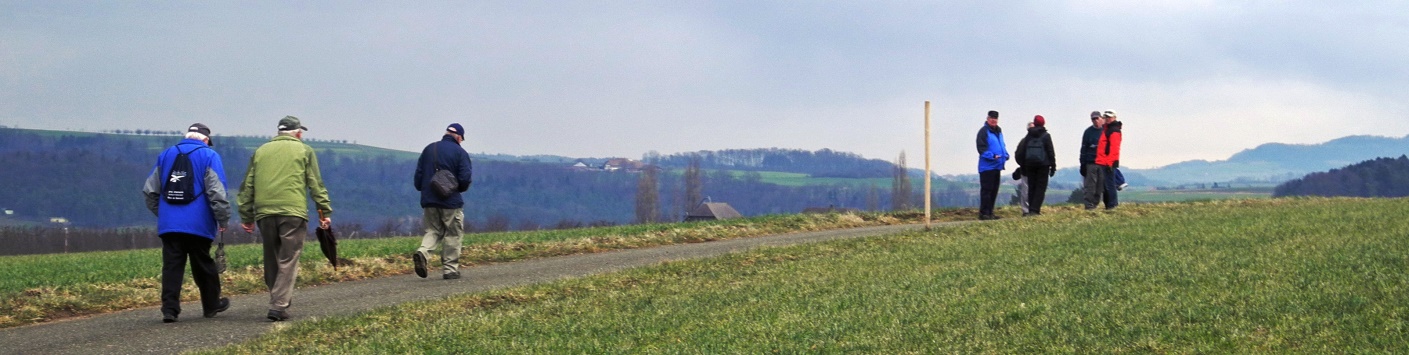 Ich würde gerne folgende Wanderung vorschlagenWann:  	falls saisonal bedingtWanderroute:	grob beschreiben Länge ca:  	lange Route: x Km 	kurze Route: y Km
Auf ca:	z m 	a m
Ab ca:	b m	c mParkieren:	mögliche ParkmöglichkeitEinkehr:  	mögliche RestaurantsLeitung:	Name / Tel / Mail